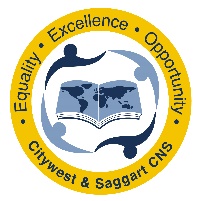 Board of Management Meeting MinutesVenue:CSCNS Support Room 4CSCNS Support Room 4Date of meeting:13th February 2020, 4-6 pm13th February 2020, 4-6 pm                    ITEM                    ITEM                             DETAILS                             DETAILS                             DETAILSTeaching & Learning Teaching & Learning The week beginning 10th February was friendship week and was to tie in with the teaching of Stay Safe and in developing new Anti-bullying code. We have a legal obligation to teach Stay Safe Our school choir participated in the Cross Border Peace proms and we are very proud of the children and teachers.Our school quiz teams participated in the Credit Union quizzes and did a great jobA number of teachers are developing Playworks on the junior yard to give children an option of activities to choose from on the yard in an attempt to combat the busy nature of the yard for sensitive children The school will be closed for a training day on 23rd March. This will be to allow for webinars and a visit from a PDST associate to support the school with implementing the primary language curriculumThe school is participating in Food Dudes (Healthy eating initiative) after the mid-term break.The 4th class are part of a research project by the ERC (Progress in International Reading Study). This will happen in MarchA puppet show is being planned for junior classes in the coming weeks as part of the drama curriculum.The school is engaging with an artist through the Creative Schools Project in order to develop creative thinking, teaching and learning in our school. The week beginning 10th February was friendship week and was to tie in with the teaching of Stay Safe and in developing new Anti-bullying code. We have a legal obligation to teach Stay Safe Our school choir participated in the Cross Border Peace proms and we are very proud of the children and teachers.Our school quiz teams participated in the Credit Union quizzes and did a great jobA number of teachers are developing Playworks on the junior yard to give children an option of activities to choose from on the yard in an attempt to combat the busy nature of the yard for sensitive children The school will be closed for a training day on 23rd March. This will be to allow for webinars and a visit from a PDST associate to support the school with implementing the primary language curriculumThe school is participating in Food Dudes (Healthy eating initiative) after the mid-term break.The 4th class are part of a research project by the ERC (Progress in International Reading Study). This will happen in MarchA puppet show is being planned for junior classes in the coming weeks as part of the drama curriculum.The school is engaging with an artist through the Creative Schools Project in order to develop creative thinking, teaching and learning in our school. The week beginning 10th February was friendship week and was to tie in with the teaching of Stay Safe and in developing new Anti-bullying code. We have a legal obligation to teach Stay Safe Our school choir participated in the Cross Border Peace proms and we are very proud of the children and teachers.Our school quiz teams participated in the Credit Union quizzes and did a great jobA number of teachers are developing Playworks on the junior yard to give children an option of activities to choose from on the yard in an attempt to combat the busy nature of the yard for sensitive children The school will be closed for a training day on 23rd March. This will be to allow for webinars and a visit from a PDST associate to support the school with implementing the primary language curriculumThe school is participating in Food Dudes (Healthy eating initiative) after the mid-term break.The 4th class are part of a research project by the ERC (Progress in International Reading Study). This will happen in MarchA puppet show is being planned for junior classes in the coming weeks as part of the drama curriculum.The school is engaging with an artist through the Creative Schools Project in order to develop creative thinking, teaching and learning in our school. Policy Development ReviewPolicy Development ReviewThe following policies were examined at the board meeting:Healthy Eating PolicyAttendance Strategy  These new policies will be posted on the school website once signed by the chairperson and principal. The following policies were examined at the board meeting:Healthy Eating PolicyAttendance Strategy  These new policies will be posted on the school website once signed by the chairperson and principal. The following policies were examined at the board meeting:Healthy Eating PolicyAttendance Strategy  These new policies will be posted on the school website once signed by the chairperson and principal. Parents’ Association ReportParents’ Association ReportSince the last BOM, there have been 2 PTA meetings.We have held the following events since the last report: - Winter Charity Appeal in aid of Barnardo’s, Winter Post Box, Parents Coffee Morning & Family Bingo NightOur recent Parents Coffee Morning was held in our new PE hall.   There was a great turn out and we hope to host a coffee morning once a term going forward.We have just held our Family Bingo Night and disco.  We had lots of great raffle prizes kindly donated to us from local business and through parent contact.  We are extremely grateful to Citywest Hotel for the use of their ballroom free of charge.   It was a fantastic night with a brilliant turn out.  The children all really enjoyed the disco afterwards.  I think we are going to need a bigger room next year! We raised a massive €2196Upcoming Events:  St Patrick’s Disco and the possibility of participating in the upcoming Rathcoole parade.We hope to hold another recycling event soon and then our annual Easter Bake Sale.Our next meeting will be Tues 3rd March 2020 @ 7.30 pmSince the last BOM, there have been 2 PTA meetings.We have held the following events since the last report: - Winter Charity Appeal in aid of Barnardo’s, Winter Post Box, Parents Coffee Morning & Family Bingo NightOur recent Parents Coffee Morning was held in our new PE hall.   There was a great turn out and we hope to host a coffee morning once a term going forward.We have just held our Family Bingo Night and disco.  We had lots of great raffle prizes kindly donated to us from local business and through parent contact.  We are extremely grateful to Citywest Hotel for the use of their ballroom free of charge.   It was a fantastic night with a brilliant turn out.  The children all really enjoyed the disco afterwards.  I think we are going to need a bigger room next year! We raised a massive €2196Upcoming Events:  St Patrick’s Disco and the possibility of participating in the upcoming Rathcoole parade.We hope to hold another recycling event soon and then our annual Easter Bake Sale.Our next meeting will be Tues 3rd March 2020 @ 7.30 pmSince the last BOM, there have been 2 PTA meetings.We have held the following events since the last report: - Winter Charity Appeal in aid of Barnardo’s, Winter Post Box, Parents Coffee Morning & Family Bingo NightOur recent Parents Coffee Morning was held in our new PE hall.   There was a great turn out and we hope to host a coffee morning once a term going forward.We have just held our Family Bingo Night and disco.  We had lots of great raffle prizes kindly donated to us from local business and through parent contact.  We are extremely grateful to Citywest Hotel for the use of their ballroom free of charge.   It was a fantastic night with a brilliant turn out.  The children all really enjoyed the disco afterwards.  I think we are going to need a bigger room next year! We raised a massive €2196Upcoming Events:  St Patrick’s Disco and the possibility of participating in the upcoming Rathcoole parade.We hope to hold another recycling event soon and then our annual Easter Bake Sale.Our next meeting will be Tues 3rd March 2020 @ 7.30 pmSchool Self - EvaluationSchool Self - EvaluationThe school is still engaged in improving the teaching and learning of Oral Irish. The school will be participating in a number of professional development sessions in Terms 2 and 3. The school is still engaged in improving the teaching and learning of Oral Irish. The school will be participating in a number of professional development sessions in Terms 2 and 3. The school is still engaged in improving the teaching and learning of Oral Irish. The school will be participating in a number of professional development sessions in Terms 2 and 3. 